Follow to learn File Management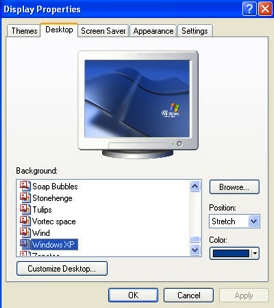 Control Panel – allows you to change the appearance of your desktopDesktop – the backgrounds that you see on your monitorRight Click anywhere on the Desktop, Click PropertiesClick the Desktop TabBackground: Change to Soap BubblesPosition: Change to StretchClick ApplyPosition: Change to Tile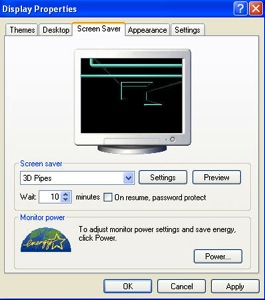 Click ApplyScreen Saver – lets you monitor rest when the computer is inactive.Change the tab to Screen SaverScreen Saver: Change to BeziersWait: Click the down arrow to 1 minuteThe arrows are Spin BoxesClick Preview (allows you to see the screen saver without waiting)Press the space bar to return to the desktopClick ApplyResolution – changes the viewing size and clarity of your monitor (higher means small and more clear)Change the tab to Settings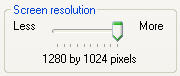 Slide Screen Resolution to LessClick the Advanced ButtonNotice the After I change display settingsMakes sure the radio is in “Apply the new display settings without restarting”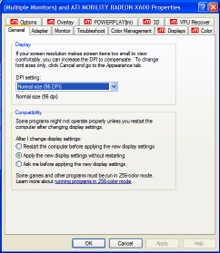 These are Radio ButtonsClick OkClick Apply On the Monitor Warning, Click NoClick Cancel to get out of the Display Properties dialog boxMy ComputerDouble Click on My Computer (upper left corner of monitor)A dialog box appears (boxes that come up that ask for user input or share information)Properties – let you see how much of your space is used and free.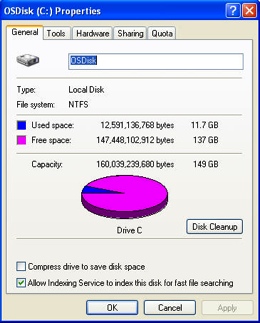 Point at the Hard Drive Disks (C:) and Right Click then Click PropertiesTabs in the dialog box allow you to work with different subjectsAt the General TabNotice the used and free spaceClick “Compress drive to save disk space”This is a Check boxClick CancelDeleting files from the hard drive sends the files to the Recycle BinDrives and FoldersDrives – containers on a computer or network used for storing dataStudent Network Drive = My Documents on the Albion Middle School NetworkClick Start, then Computer, then Right Click on My Documents and Click PropertiesNotice your used and free spaceClick CancelDouble Click on My DocumentsYou should have some files from Computer TechnologyYou may have some folders or files from other classesShared Network Drive = Teacher Hand-In/OutDouble click on the Hand In/Out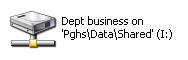 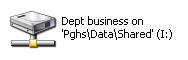 Double click on the C-Nielsen\Hand-Out\CTechDouble click on the Word folderYou should have two dialog boxes open (My Docs & Hand-Out\CTech)Switch to My DocumentsFolders – containers on a computer or network drive used for organizing dataCreating FoldersClick “Make a new folder” on the left side of the dialog box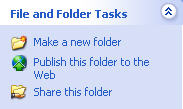 In the Folder Box that says New Folder type your “First and Last Name”Press Enter to accept the new nameDouble Click on your name folderInside there should be no files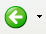 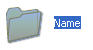 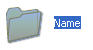 Click Back to return the My DocumentsCreate another new folder called “Drills” in My DocumentsMoving files into a FolderDrag and DropClick on Drill 1 and hold down the left mouse buttonDrag Drill 1 until it appears to be on top of the Drills FolderRelease the left mouse buttonRepeat Drag and Drop for all the remaining DrillsSwitch to the Hand-Out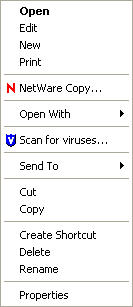 Copying and Pasting Files – lets you put a duplicate of a file in another locationConsecutive Files (next to each other)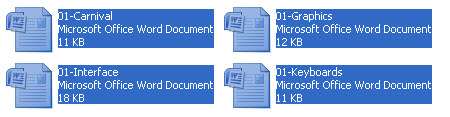 Click the file “01-Carnival”Hold down the Shift key on the keyboardClick the file “01-Keyboards”Right click on any of the selected filenames and Click CopyThis is a Drop Down MenuSwitch to My DocumentsRight click in the white space and Click PasteNon-Consecutive Files (files not next to each other)Switch to the Hand-Out and change to the Excel FolderClick the file “02-Budget”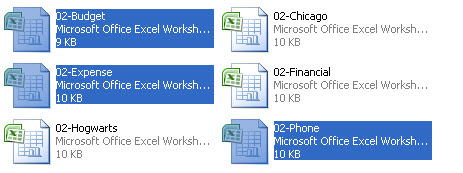 Hold down the Ctrl key on the keyboardClick the file “02-Expense”Click the file “02-Phone”Right click on any of the selected filenames and Click CopySwitch to My DocumentsRight click in the white space and Click PasteCutting and Pasting Files – let you put a file in a different locationSelect all the files in My Documents (see diagram)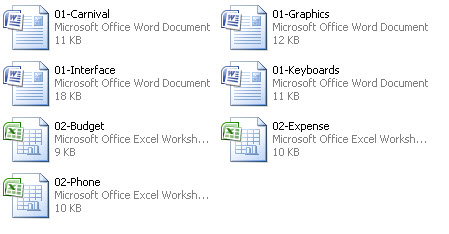 Right Click and select CutDouble click on your name folderRight click in the white space and Click PasteRenaming Files – changes the name of the filesSelect “01-Keyboards” – do not open (Single click)Press F2Type “CC-1” and Press EnterSelect “01-Graphics” and rename “CC-2”Select “02-Budget” – do not openRight click on the filename and Click RenameType “CC-3” and Press EnterSelect “02-Phone” and rename “CC-4”Deleting Files – will be gone, the recycle bin is not used when deleting on anything by the Hard DriveSelect the three non- “CC” files – do not openRight Click on the file name and go down to DeleteWhen asked if you really want to delete Click YesRefreshing Lists – Allows you to update and to see any changes that don’t show up immediately.Press F5Close both the My Documents and Hand-Out windows.